Materia: LABORATORIO DI SERVIZI DI ACCOGLIENZA TURISTICAA. s. ____________________         Classe ___________Alunno	_______________________________________________________________Prof.	_______________________________________________________________Voto proposto in sede di scrutinio:	Si comunica che la promozione alla classe seconda è stata sospesa e deve essere soggetta a verifica prima dell’inizio delle lezioni del nuovo anno scolastico in quanto, nella materia sopra indicata, sono state rilevate le seguenti carenze:Note e/o indicazioniSi allegano materiali/indicazioni di studio	 SI’		 NO___________________________________________________________________________________________________________________________________________________________________________________Data scrutinio ___________________    Firma docente: Prof. ____________________________I.I.S.S.A. Mantegna - BresciaSCHEDA SEGNALAZIONESOSPENSIONE GIUDIZIOCLASSE PRIMA IPSEOAMod. CarRic1Vers. 10Pag. 1  di 1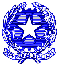 Uda 1 – Promuovere il turismo nel proprio territorio.Uda 2 - Le strutture ricettive. Uda 3 -  I servizi e l’organizzazione dell’hotel.Uda 4 – Il Front office ed il back office.Uda __________________Uda _________________Altro (specificare) ________________________________________________________MotivazioniCauseModalità di recuperoNon sono state raggiunte le conoscenze disciplinari corrispondenti agli obiettivi co-gnitivi minimiNon sono state sviluppate e applicate le abilità fondamentali del metodo di studio______________________	_____________________Mancanza di prerequisitiMetodo di lavoro inefficaceDisinteresse verso la materiaImpegno non adeguatoFrequenza discontinuaAtteggiamento poco colla-
borativo______________________	______________________Studio individuale autonomo controllato dalla famigliaFrequenza corsi di recupero o altri interventi integrativi eventualmente organizzati dalla scuolaSvolgimento di attività aggiuntive con materiale di produzione/studio predispo-
sto dal docente